Программа наставничества по модели «учитель-ученик» МБОУ «С(К)ОШ №83 г. Челябинска» отражает комплекс мероприятий и формирующих их действий, направленный на организацию взаимоотношений наставника и наставляемого в конкретных формах для получения ожидаемых результатов.ОглавлениеПояснительная запискаНастоящая программа наставничества по модели «учитель-ученик» МБОУ «С(К)ОШ № 83 г. Челябинска» (далее – Программа) разработана с целью достижения результатов федеральных и региональных проектов "Современная школа", "Молодые профессионалы (Повышение конкурентоспособности профессионального образования)" и "Успех каждого ребенка" национального проекта "Образование" во исполнение Распоряжения Министерства просвещения РФ от 25 декабря 2019 г. N Р-145 о внедрении Целевой модели наставничества обучающихся для организаций, осуществляющих образовательную деятельность по общеобразовательным, дополнительным общеобразовательным и программам среднего профессионального образования, в том числе с применением лучших практик обмена опытом между обучающимися (далее – Целевая модель), приказа Министерства образования и науки Челябинской области от 18.11.2020 № 01/2428 «Об организации работы по внедрению региональной целевой модели наставничества в Челябинской области». Приказом Министерства образования и науки Челябинской области МБОУ «С(К)ОШ № 83 г. Челябинска» признана региональной инновационной площадкой в Челябинской области на 2021 год.Цель разработки программы – создание условий для внедрения и развития системы наставничества.На сегодняшний день МБОУ «С(К)ОШ № 83 г. Челябинска» (далее – Школа) является образовательным учреждением, реализующим адаптированную основную общеобразовательную программу основного общего и дополнительного образования, профессионального обучения. Деятельность школы позволяет обеспечить достаточный уровень профессионального обучения выпускника, личностный рост обучающегося и его подготовку к эффективному участию в профессиональной жизни общества..Контингент детей остается достаточно стабиьным на протяжении последних лет. К началу 2022-2023 учебного года контингент обучающихся составил 100 человек. Специфика социальной среды школы такова, что часть родителей вынуждены большую часть времени уделять работе, а другие – относятся попустительски к своим родительским обязанностям, что негативно сказывается на процессе воспитания. 	Наставляемыми могут быть: а) обучающиеся любого уровня образования на условиях свободного вхождения в выбранную программу и согласия родителей/законных представителей, б) педагоги, испытывающие необходимость в поддержке со стороны более опытного коллеги.База наставляемых формируется: из обучающихся, обладающих следующими характеристиками:- 	находящиеся в процессе адаптации на новом месте учебы;демонстрирующие неудовлетворительные образовательные результаты;имеющие проблемы с поведением;попавшие в трудную жизненную ситуацию;не принимающие участие в жизни Школы, отстраненных от коллектива.В 2022-2023 учебном году в школе преподавательскую деятельность осуществляли 22 педагогических работника.Педагогические работники постоянно повышают свою квалификацию.В школе психолого-педагогическое сопровождение образовательного процесса осуществляют квалифицированные специалисты: педагоги-психологи (2 чел.), учитель- логопед, социальный педагог (2 чел.), учитель-дефектолог. В школе работает логопедический кабинет, что позволяет организовывать специализированную (коррекционную) помощь детям с ограниченными возможностями здоровья (интеллектуальными нарушениями).В школе реализуется целевая модель наставничества «учитель-ученик».Цель: максимально полное раскрытие потенциала личности наставляемого (обучающегося), формирование его социальной и учебной активности, необходимой для успешной личностной и профессиональной реализации в условиях агрессивной конкурентной среды, а также создание организационно-педагогических условий для устранения образовательных и профессиональных дефицитов.В рамках данной программы ставятся следующие задачи:создание педагогической среды для устранения имеющихся у учащегося образовательных дефицитов и его подготовки к самостоятельной, осознанной деятельности в рамках института наставничества;                   - раскрытие потенциала каждого наставляемого;преодоление подросткового кризиса, самоидентификация подростка, формирование жизненных ориентиров;адаптация обучающегося в новом учебном коллективе;повышение мотивации к учебе и улучшение образовательных результатов обучающегося, в том числе через участие в программах поддержки, профессиональных соревнованиях, проектной и внеурочной деятельности, профориентационных программах;создание условий для осознанного выбора оптимальной образовательной траектории для обучающихся с ОВЗ;формирование общечеловеческих ценностей (мир, жизнь человечества, представления о справедливости, свободе, правах и обязанностях людей, дружбе и любви, родственных связях, ценности самосохранения, ценности самореализации и др.) и активной гражданской позиции наставляемого;создание условий для осознанного выбора профессии обучающимся и формирование потенциала для профессиональной деятельности;привлечение дополнительных ресурсов в рамках сетевого взаимодействия в развитие образовательной деятельности Школы для решения социально значимых задач региона.В программе используются следующие понятия и термины:Наставничество – универсальная технология передачи опыта, знаний, формирования навыков, компетенций, метакомпетенций и ценностей через неформальное взаимообогащающее общение, основанное на доверии и партнерстве.Форма наставничества – способ реализации целевой модели через организацию работы наставнической пары или группы, участники которой находятся в заданной обстоятельствами ролевой ситуации, определяемой основной деятельностью и позицией участников.Программа наставничества – комплекс мероприятий и формирующих их действий, направленный на организацию взаимоотношений наставника и наставляемого в конкретных формах для получения ожидаемых результатов.Наставляемый – участник программы наставничества, который через взаимодействие с наставником и при его помощи и поддержке решает конкретные жизненные, личные и профессиональные задачи, приобретает новый опыт и развивает новые навыки и компетенции. В конкретных формах наставляемый может быть определен термином "обучающийся".Наставник – участник программы наставничества, имеющий успешный опыт в достижении жизненного, личностного и профессионального результата, готовый и компетентный поделиться опытом и навыками, необходимыми для стимуляции и поддержки процессов самореализации и самосовершенствования наставляемого.Куратор – сотрудник организации, осуществляющей деятельность по общеобразовательным, дополнительным общеобразовательным программам и программам среднего профессионального образования, либо организации из числа ее партнеров, который отвечает за организацию программы наставничества.Целевая модель наставничества – система условий, ресурсов и процессов, необходимых для реализации программ наставничества в образовательных организациях.Методология наставничества – система концептуальных взглядов, подходов и методов, обоснованных научными исследованиями и практическим опытом, позволяющая понять и организовать процесс взаимодействия наставника и наставляемого.Активное слушание – практика, позволяющая точнее понимать психологические состояния, чувства, мысли собеседника с помощью особых приемов участия в беседе, таких как активное выражение собственных переживаний и соображений, уточнения, паузы и т.д. Применяется, в частности, в наставничестве, чтобы установить доверительные отношения между наставником и наставляемым.Буллинг – проявление агрессии, в том числе физическое насилие, унижение, издевательства в отношении обучающегося образовательной организации со стороны других обучающихся и/или учителей. Одна из современных разновидностей буллинга - кибербуллинг, травля в социальных сетях.Метакомпетенции – способность формировать у себя новые навыки и компетенции самостоятельно, а не только манипулировать полученными извне знаниями и навыками. Тьютор - специалист в области педагогики, который помогает обучающемуся определиться с индивидуальным образовательным маршрутом.Портрет выпускника – выпускник образовательной организации, который ощущает эмоциональную связь с ней.Школьное сообщество (сообщество образовательной организации) - сотрудники данной образовательной организации, обучающиеся, их родители, выпускники и любые другие субъекты, которые объединены стремлением внести свой вклад в развитие организации и совместно действуют ради этой цели.Общие положенияНормативно-правовые основания внедрения модели наставничества в МБОУ «С(К)ОШ № 83 г. Челябинска» представлены рядом документов.Документы федерального и регионального уровней:Федеральный закон от 29.12.2012 № 273-ФЗ «Об образовании в Российской Федерации».Указ Президента РФ от 01.05.2018 № 204 «О национальных целях и стратегических задачах развития Российской Федерации на период до 2024 года».Распоряжение Минпросвещения России от 25.12.2019 № Р-145 «Об утверждении методологии (целевой модели) наставничества обучающихся для организаций, осуществляющих образовательную деятельность по общеобразовательным, дополнительным общеобразовательным и программам среднего профессионального образования, в том числе с применением лучших практик обмена опытом между обучающимися».Приказ Министерства образования и науки Челябинской области от 18.11.2020№ 01/2428 «Об организации работы по внедрению региональной целевой модели наставничества в Челябинской областиЛокальные нормативные акты:Положение о наставничестве,Целевая модель наставничества обучающихся «учитель-ученик»,План внедрения целевых моделей в образовательной организации,1.2.	Программа разработана на основании Методических рекомендаций по внедрению методологии (целевой модели) наставничества обучающихся для организаций, осуществляющих образовательную деятельность по общеобразовательным, дополнительным общеобразовательным и программам среднего профессионального образования, в том числе с применением лучших практик обмена опытом между обучающимися. Программа принята на заседании педагогического совета Школы, согласована с Советом школы, утверждена руководителем.Разработка и реализация Программы основывается на следующих принципах:принцип научности предполагает применение научно обоснованных и проверенных технологий;принцип системности предполагает разработку и реализацию программы наставничества с максимальным охватом всех необходимых компонентов;принцип стратегической целостности определяет необходимость единой целостной стратегии реализации программы наставничества;принцип легитимности, требующий соответствия деятельности по реализации программы наставничества законодательству Российской Федерации и нормам международного права;принцип обеспечения суверенных прав личности предполагает честность и открытость взаимоотношений, не допускает покушений на тайну личной жизни, какого- либо воздействия или взаимодействия обманным путем;принцип аксиологичности подразумевает формирование у наставляемого ценностей законопослушности, уважения к личности, государству и окружающей среде, общечеловеческих ценностей;принцип продвижения благополучия и безопасности обучающегося с ОВЗ (принцип «не навреди») предполагает реализацию программы наставничества таким образом, чтобы максимально избежать риска нанесения вреда наставляемому (никакие обстоятельства или интересы наставника или программы не могут перекрыть интересы наставляемого);принцип личной ответственности предполагает ответственное поведение куратора и наставника по отношению к наставляемому и программе наставничества, устойчивость к влиянию стереотипов и предшествующего опыта;принцип индивидуализации и индивидуальной адекватности, направленный на сохранение индивидуальных приоритетов в создании для наставляемого собственной траектории развития, предполагает реализацию программы наставничества с учетом возрастных, гендерных, культурных, национальных, религиозных и других особенностей наставляемого с целью развития целостной, творческой, социально адаптированной, здоровой личности;принцип равенства признает, что программа наставничества реализуется людьми, имеющими разные гендерные, культурные, национальные, религиозные и другие особенности.В основе внедрения целевой модели наставничества лежат системный, комплексный, личностно-ориентированный, аксиологический подходы.Планируемые результаты реализации программы наставничества:измеримое улучшение показателей конкретной образовательной организации: образовательных, спортивных, культурных;повышение уровня развития личности наставляемого, степени раскрытия его потенциала;рост числа обучающихся с ОВЗ, способных успешно социализироваться в обществе;измеримое повышение трудовых навыков;измеримое уменьшение образовательных дефицитов;измеримое уменьшение профессиональных дефицитов;наличие	сообщества	готового	оказывать	Школе поддержку;	наличие  экологичной и плодотворной среды развития педагогов;рост объема дополнительных ресурсов и инвестиций в развитии инновационных образовательных и социальных программ региона.Эффекты наставничества:укрепление профессионального сотрудничества всех членов педагогического коллектива;повышение уровня профессиональных компетенций наставников-учителей, востребованных в условиях современного образования;уверенность родителей в том, что с их детьми работают компетентные и заинтересованные педагоги;повышение престижа профессии педагога в контексте создания системы  наставничества в Школе В каждом конкретном случае результаты наставнической деятельности могут быть очень индивидуальны, достигаются с использованием ресурсов Школы:профориентации обучающихся;воспитательной работы;дополнительного образования детей (посещение творческих кружков, спортивных секций, совместные походы на спортивные и культурные мероприятия и т.д.);психологической поддержки (психоэмоциональная поддержка наставляемых, тренинговые технологии, коррекционно-развивающие занятия и т.д.)Кадровая система реализации целевой модели наставничестваВ системе наставничества выделяется три главные роли:Наставляемый – участник программы (обучающийся), который через взаимодействие с наставником и при его помощи и поддержке решает конкретные жизненные задачи, личные и профессиональные, приобретает новый опыт и развивает новые навыки и компетенции.Наставник – участник программы (учитель), имеющий успешный опыт в достижении жизненного результата, личностного и профессионального, способный и готовый поделиться этим опытом и навыками, необходимыми для поддержки процессов самореализации и самосовершенствования наставляемого.Куратор – сотрудник образовательной организации, который отвечает за организацию всего цикла программы наставничества.Реализация наставнической программы происходит через работу куратора с двумя базами:формирование базы наставляемых, осуществляется непосредственно куратором при помощи педагогов и иных лиц образовательной организации, располагающих информацией о потребностях подростков - будущих участников программы;формирование базы наставников.База наставляемых и база наставников может меняться в зависимости от потребностей школы в целом и от потребностей участников образовательных отношений: педагогов, учащихся и их родителей (законных представителей). Формы базы наставляемых и наставников представлены в Приложениях 9 и 10.Куратор назначается приказом директора школы, планирующей реализовать целевую модель наставничества. В задачи куратора входит сбор и работа с базой наставников и наставляемых, организация обучения наставников, контроль проведения всех этапов реализации целевой модели, решение организационных вопросов, мониторинг реализации и получение обратной связи от участников программы и иных лиц, причастных к программе.Организация деятельности по внедрению целевой модели наставничестваНаставник способен стать для наставляемого человеком, который окажет комплексную поддержку на пути социализации, взросления, поиске индивидуальных жизненных целей и путей их достижения, в раскрытии потенциала и возможностей саморазвития и профориентации.Целевая   модель  системы наставничества  в  Школе базируется на создании модели наставничества, обеспечивающего конструктивное межличностное взаимодействие учащихся с целью оказания оперативной помощи путем передачи положительного опыта от наставника к наставляемому посредством создания таких педагогических условий, как социально-психологические (создание благоприятной атмосферы, оказание помощи наставникам в выстраивании отношений с наставляемыми), дидактические, обеспечивающие необходимые формы, средства, методы процесса личностного становления учащихся, их социальной и учебной активности, а также обеспечивающие конструктивное взаимодействие наставника и наставляемого, добровольность, взаимный интерес к наставничеству; содержательные условия направлены на формирование потребности в проектировании личностного роста наставника и наставляемого через устранение образовательных дефицитов, в совершенствовании их знаний, умений и навыков. Деятельность в рамках реализуемой модели осуществляется в соответствии с планом внедрения целевой модели наставничества в образовательной организации и программу наставничества по модели «учитель - ученик».Программа наставничества обеспечивает направления реализации модели с использованием ресурсов Школы:профориентации обучающихся;воспитательной работы;дополнительного образования детей (посещение творческих кружков, спортивных секций, совместные походы на спортивные и культурные мероприятия и т.д.);психологической поддержки (психоэмоциональная поддержка наставляемых, тренинговые технологии, коррекционно-развивающие занятия и т.д.)Реализация Программы представляет собой поэтапную работу на «внутреннемконтуре» (внутри Школы) и по возможности «внешнем контуре» (Школа).Инструмент реализации Программы – базы наставляемых и наставников. Формирование	баз	осуществляется	куратором	во	взаимодействии	с классными руководителями, родителями/законными представителями несовершеннолетних обучающихся, педагогами и иными педагогическими работниками Школы, располагающими информацией о потребностях педагогов и обучающихся как потенциальных участников Программы.3.5.	Персонифицированные данные из базы наставляемых хранятся в Школе. Передаче в управляющие органы подлежат неперсонифицированные данные, позволяющие оценить динамику образовательного процесса.3.6.	Этапы реализации Программы.Таблица 1 – Этапы реализации программы наставничества «учитель-ученик» в Школе.Реализация целевой модели наставничестваНа этапе подготовки условий для запуска Программы предусматриваются следующие мероприятия информационно-просветительского характера для школьного сообщества и ближайшего социокультурного окружения:педагогический совет по теме «Внедрение целевой модели наставничества»;тьюторская встреча педагогов по реализации программы;утверждение Программы и рассмотрение этапов еѐ реализации программы на Педагогическом совете;проведение информационно-просветительских мероприятий по вопросам реализации программы на сайте ОУ, в школьных сообществах социальных сетей;работа с педагогами-наставниками по постановке и разъяснению задач реализации работы с наставляемыми;проектирование содержания наставничества в соответствии с запросами наставляемого и возможностями участников сообщества МБОУ«С(К)ОШ  №83 г. Челябинска»;при согласовании с родителями/ законными представителями несовершеннолетнего;ведение страницы на сайте школы: раздел: Наставничество;уведомление и встреча с социальными партнѐрами;формирование группы тьюторов, участвующих в программе; Приказ о кураторе и наставниках.Психолого-педагогическая основа наставничества может быть представлена как четыре пары взаимодействующих процессов, при этом в каждой паре первый процесс является основным, второй – вспомогательным.Базовая деятельность учителя наставника – деятельность наставника по сопровождению, в которую учитель включен (в качестве человека (профессионала), обладающего соответствующим опытом) и в которую он призван погрузить сопровождаемого. Это может быть образовательная, профессиональная, досугово- развивающая, творческая, коммуникативная деятельность. Но во всех случаях само наставничество – это второй вид деятельности для наставника, который можно рассматривать как своего рода производную от его базовой деятельности.Деятельность сопровождаемого (образовательная, профессиональная, волонтерская, предпринимательская и т. д.) – деятельность наставника. Наличие сопровождаемого, обладающего определенным образовательным дефицитом, является центральным фактором, требующим необходимости наставника, и одновременно центральным условием, обеспечивающим возможность наставничества. При этом вид наставнической деятельности и компетенции наставника должны соответствовать типу образовательного дефицита.Базовый процесс развития сопровождаемого (социализации, самоопределения, идентификации и т. д.) – наставничество. Вид наставнической деятельности и компетенции наставника должны соответствовать типу базового процесса развития.Развитие сопровождаемого в процессе деятельности – деятельность сопровождаемого (учебная, игровая, трудовая, проектно-исследовательская) и т. д. Наставник оказывает педагогическое воздействие на базовые процессы развития не непосредственно, а путем вовлечения сопровождаемого в ту или иную деятельность, с последующей организацией ее обсуждения и осмысления полученного опыта.Деятельность наставника предполагает решение комплекса следующих задач.Трансляция ценностно-смысловых установок деятельности, в которую совместно вовлечены обучающийся и наставник.Выявление и актуализация у сопровождаемого «сильной» (внутренней, устойчивой) мотивации к деятельности.Педагогическая поддержка сопровождаемого в процессе его обучения деятельности (прежде всего получения, закрепления новых знаний, умений и компетенций).Создание условий освоения деятельности, сочетающих психологический комфорт и «развивающий дискомфорт», безопасность для жизни и здоровья – и определенную степень риска, необходимую для формирования самостоятельности и ответственности сопровождаемого.Технологический компонент системы наставничестваНаставничество представляется универсальной моделью построения отношений внутри любой образовательной организации как технология интенсивного развития личности, передачи опыта и знаний, формирования навыков, компетенций, метакомпетенций и ценностей. Компоненты системы наставничества представлены в Таблице 2.Таблица 2 – Компоненты системы наставничестваНаиболее эффективными формами наставнической деятельности и методами обучения в процессе становления опыта наставника являются проблемно-деловая игра, рефлексивно-деловая игра, работа в составе творческой группы; лекция, семинар, практическое занятие; ярмарка идей, мастер-классы и педагогические мастерские.Под социальной активностью учащихся в рамках данного образовательного проекта понимается мера включенности субъектов в систему внутришкольных отношений, показатель их участия во всех видах школьной жизни, связанной с педагогическим сопровождением учащихся и оказанием необходимой учебной, консультационной и психологической помощи.Под учебной активностью учащихся в рамках данного образовательного проекта понимается сформированный высокий уровень учебно-познавательной мотивации, выражающий субъективное отношение к учебной деятельности, а также высокий уровень обучаемости, иллюстрирующий значимые объективные результаты в учебно- познавательной деятельности, высокий уровень учебных притязаний учащихся.К организационным актам реализации программы наставничества отнесены:психодиагностика наставников и наставляемых (входной контроль);выявление уровня развития компетенций наставляемых;выявление уровня образовательных дефицитов у наставляемых;практические занятия;тренинг развития коммуникативных умений;интерактивные технологии (дискуссии, деловые и ролевые игры и т.д.);психологические рекомендации;психодиагностика (промежуточный контроль);психодиагностика (выходной контроль).На начальном этапе проводится диагностика наставников и наставляемых. Планируется использовать анкету для выявления запросов от потенциальных наставляемых и анкету выявления компетенций наставника для поиска соответствующих этим запросам наставников (Приложения 6-8). В результате сбора и обработки анкет наставляемых выявляются конкретные дефициты обучающихся. Формируется база наставников и наставляемых. На начальном этапе работы наставник получает базовые знания и установки: о принципах наставничества, о правилах взаимодействия с подшефным и способом установления контакта.При выборе технологического инструментария учитывается личностный потенциал будущего наставляемого: особенности темперамента, сфера интересов, уровень сформированности коммуникативных навыков, наличие достижений и т.д.В работе используются: интерактивные, тренинговые и проектные технологии. Под интерактивными технологиями подразумеваются дискуссии, ролевые игры, работа в малых группах, способствующие развитию коммуникативных навыков, выявлению личностных позиций по отношению к проблеме, снижению агрессивности, выработке конструктивных взаимоотношений. Механизмы реализации: свободное высказывание и отстаивание своего мнения каждым участником,  взаимная поддержка, рефлексия результатов. Форма проведения: урочная и внеурочная.Развивается: ответственность, самостоятельность, мотивация к учебной деятельности, свободный и независимый взгляд на окружающую действительность и т.д.Исходя из образовательных потребностей МБОУ «С(К)ОШ № 83 г. Челябинска» определены следующие формы наставничества, подлежащие внедрению: учитель -ученик.Форма наставничества «учитель – ученик» предполагает взаимодействие учителя и обучающегося общеобразовательной организации, при которой наставник оказывает комплексную поддержку на пути социализации, взросления, поиске индивидуальных жизненных целей и путей их достижения, в раскрытии потенциала и возможностей саморазвития и профориентации.Наставником может быть неравнодушный профессионал с большим опытом работы с высокой квалификацией, активной жизненной позицией. Он должен обладать развитыми коммуникативными навыками, гибкостью в общении.Примерный формат портфолио наставника представлен в Приложении 5.Возможные вариации программы.Вариации ролевых моделей внутри формы "учитель - ученик" могут различаться в зависимости от потребностей самого наставляемого, особенностей образовательной организации и ресурсов наставника.Вариация 1 "Учитель - неуспевающий", классический вариант поддержки для улучшения образовательных результатов и приобретения навыков самоорганизации и самодисциплины.Вариация 2 "Учитель - пассивный", психоэмоциональная и ценностная поддержка с развитием коммуникативных, творческих, лидерских навыков, мотивация на саморазвитие, образование и осознанный выбор траектории, включение в школьное сообщество. Обучающийся – плохо мотивированный, дезориентированный школьник, не имеющий желания самостоятельно выбирать образовательную траекторию, мало информированный о карьерных и образовательных перспективах, равнодушный к процессам внутри школы и ее сообщества.Вариация 3 "Учитель - активный", в рамках которого происходит обмен навыками, например, когда наставник обладает критическим мышлением, а наставляемый - креативным; взаимная поддержка, активная во всех формах учебной деятельность. Обучающийся – социально активный школьник с особыми образовательными потребностями, мотивированный к расширению круга общения, самосовершенствованию, получению новых навыков.Вариация 4 «Учитель–ребенок-инвалид». Создание условий для осознанного выбора оптимальной образовательной траектории, повышение мотивации к учебе и улучшение образовательных результатов обучающегося, развитие его творческих и коммуникативных навыков, адаптация в школьном коллективе. В качестве наставника выступает классный руководитель, который работает в тесном контакте с учителями- предметниками, психологом, социальным педагогом, методистом.Вариация 5 "Учитель - автор проекта", совместная работа над проектом (творческим, образовательным, предпринимательским), при которой наставник выполняет роль куратора и тьютора, а наставляемый на конкретном примере учится реализовывать свой потенциал, улучшая и совершенствуя навыки.Взаимодействие наставника и наставляемого ведется в режиме внеурочной и проектной деятельности. Возможна интеграция в классные часы, участие в конкурсах и олимпиадах, создание проектных работ, совместные походы на спортивные, культурные мероприятия, способствующие развитию чувства сопричастности, интеграции в школьное сообщество.В рамках учебной деятельности: проектная деятельность, классные часы, внеурочная работа, мероприятия школьного сообщества, экскурсии в место обучения наставника, присутствие на занятиях (определение образовательной траектории).В рамках дополнительного образования: проектная деятельность, создание объединений дополнительного образования по интересам с лидером-наставником, создание продукта, выездные мероприятия, экскурсии в место обучения наставника, присутствие на занятиях (определение образовательной траектории).Различные направления наставничества тесно взаимосвязаны с реализацией программ общего и дополнительного образования МБОУ «С(К)ОШ №83 г. Челябинска». Следует выделить такие программы и мероприятия:рабочие программы коррекционных курсов, курсов внеурочной деятельности, обеспечивающих организацию подготовки обучающихся к профессиональной деятельности;мероприятия, предусматривающие подготовку обучающихся к участию в конкурсах и соревнованиях различных уровней;программа развития базовых учебных действий (разделы ФООП ООО, включающие типовые задачи, описание направлений деятельности);программа воспитания и социализации (разделы ФООП ООО, включающие профориентацию, социально-ориентированную деятельность);коррекционная программа (раздел ФООП ООО).В Таблице 3 представлены сведения о ролевых моделях наставничества «учитель- ученик», в том числе, и в аспекте реализации требований образовательных программ. В соответствии с образовательными дефицитами каждой из моделей предложены для психолого-педагогического сопровождения ресурсы Таблица 3 – Ресурсы, обеспечивающие ролевые модели наставничества «учитель-ученик»План реализации формы наставничества «учитель - ученик» представлен в Приложении 2Мониторинг и оценка результатов реализации программы наставничестваМониторинг процесса реализации программ наставничества понимается как система сбора, обработки, хранения и использования информации о программе наставничества и/или отдельных ее элементах.Организация систематического мониторинга программ наставничества дает возможность четко представлять, как происходит процесс наставничества, какие происходят изменения во взаимодействиях наставника с наставляемым (группой наставляемых), а также какова динамика развития наставляемых и удовлетворенности наставника своей деятельностью.Мониторинг программы наставничества состоит из двух основных этапов:оценка качества процесса реализации программы наставничества;оценка мотивационно-личностного, компетентностного, профессионального роста участников, динамика образовательных результатов.Этап 1. Мониторинг и оценка качества процесса реализации программы наставничества.Первый этап мониторинга направлен на изучение (оценку) качества реализуемой программы наставничества, ее сильных и слабых сторон, качества совместной работы пар или групп «наставник – наставляемый». Мониторинг направлен на выявление соответствия условий организации программы наставничества требованиям и принципам модели и позволяет отследить важные показатели качественного изменения образовательной организации, реализующей программу наставничества, динамику показателей социального благополучия внутри образовательной организации, профессиональное развитие педагогического коллектива в практической и научной сферах.Мониторинг процесса реализации программ наставничества направлен на достижение оценки качества реализуемой программы наставничества и оценки эффективности и полезности программы как инструмента повышения социального и профессионального благополучия внутри образовательной организации и сотрудничающих с ней организаций или индивидов.Задачи, решаемые с помощью мониторинга, - сбор и анализ обратной связи от участников и кураторов (метод анкетирования), обоснование требований к процессу реализации программы наставничества, к личности наставника; контроль хода программы наставничества; описание особенностей взаимодействия наставника и наставляемого (группы наставляемых); определение условий эффективной программы наставничества; контроль показателей социального и профессионального благополучия; анализ динамики качественных и количественных изменений отслеживаемых показателей.Психодиагностические методики, используемые при реализации проекта:Метод экспертных оценок (Авторская методика В.И. Долговой, Г.Ю. Гольевой). Цель методики: выявление сложных аспектов исследуемой проблемы, повышение надежности информации, выводов. Отличительная особенность метода состоит в том, что он предполагает компетентное участие экспертов (экспертизу) в анализе и решении проблем исследования.Методика «Ценностные ориентации» М. Рокича. Ценностные ориентации определяют содержание направленности личности, составляют ядро ее мотивации, жизненной концепции и отражают отношение человека к себе, окружающему миру идругим людям.Методика направленности учебной мотивации (Дубовицкая Т.Д.). Цель методики: выявление направленности и уровня развития внутренней мотивации учебной деятельности учащихся при изучении ими конкретных предметов.Тест смысложизненных ориентаций Д.А. Леонтьева. Цель методики: выявление представлений обучающихся о будущей жизни по таким характеристикам, как наличие или отсутствие целей в будущем, осмысленность жизненной перспективы, удовлетворенность жизнью и т.д.Методика определения темперамента Г. Айзенка. Цель методики: выявление степени выраженности свойств, которые являются существенными компонентами личности.Тест   на   выявление   психологической   совместимости   (на    основе    теста Р.Б. Кеттела). Цель методики: выявление индивидуально-психологических особенностей человека.Самооценка психических состояний Г. Айзенка. Цель методики: выявление ситуаций, областей действительности, являющиеся для ребенка, с его точки зрения проявлениями тревожности и страхов.Результатом успешного мониторинга будет аналитика реализуемой модели наставничества, которая позволит выделить ее сильные и слабые стороны, изменения качественных и количественных показателей социального благополучия, расхождения между ожиданиями и реальными результатами участников программы наставничества.Параметры оценки:процент обучающихся, прошедших профессиональные и компетентностныетесты.Этап 2. Второй этап мониторинга позволяет оценить мотивационно-личностный рост участников программы наставничества; развитие метапредметных навыков и уровня вовлеченности обучающихся в образовательную деятельность; качество изменений в освоении обучающимися образовательных программ; динамику образовательных результатов с учетом эмоционально-личностных, интеллектуальных, мотивационных и социальных черт участников.Основываясь на результатах данного этапа, выдвигается предположение о наличии/отсутствии динамики влияния программ наставничества на повышение активности и заинтересованности участников в образовательной и профессиональной деятельности, о снижении уровня тревожности в коллективе, а также о наиболее рациональной и эффективной стратегии дальнейшего формирования пар «наставник - наставляемый».Процесс мониторинга влияния программ на всех участников включает два подэтапа, первый из которых осуществляется до входа в программу наставничества, а второй - по итогам прохождения программы. Соответственно, все зависимые от воздействия программы наставничества параметры фиксируются дважды.Мониторинг влияния программ наставничества на всех участников направлен на три ключевые цели: глубокая оценка изучаемых личностных характеристик участников программы; оценка динамики характеристик образовательного процесса (оценка качества изменений в освоении учащимися образовательных программ); анализ и необходимая корректировка сформированных стратегий образования пар «наставник - наставляемый».Среди задач, решаемых на данном этапе мониторинга, можно выделить научное и практическое обоснование требований к процессу организации программы наставничества, к личности наставника; экспериментальное подтверждение необходимости выдвижения описанных в целевой модели требований к личности наставника; определение условий эффективной программы наставничества; анализэффективности предложенных стратегий образования пар и внесение корректировок во все этапы реализации программы в соответствии с результатами; сравнение характеристик образовательного процесса на «входе» и «выходе» реализуемой программы;сравнение изучаемых личностных характеристик (вовлеченность, активность, самооценка, тревожность и др.) участников программы наставничества на «входе» и «выходе» реализуемой программы.Результатом данного этапа мониторинга являются оценка и динамика развития гибких навыков участников программы; уровня мотивированности и осознанности участников в вопросах саморазвития и профессионального образования; качества изменений в освоении обучающимися образовательных программ; степени включенности обучающихся в образовательные процессы организации.Все это позволит увидеть, как повлияла программа наставничества на участников, и спрогнозировать их дальнейшее развитие. Другим результатом мониторинга будут данные анализа и внесенные на их основании корректировки в рекомендации наиболее целесообразного объединения участников в пары «наставник - наставляемый».Оцениваемые параметры:вовлеченность обучающихся в образовательную деятельность;успеваемость обучающихся по основным предметам;уровень сформированности гибких навыков;желание посещения школы (для обучающихся);уровень личностной тревожности (для обучающихся);понимание собственного будущего (для обучающихся);эмоциональное состояние при посещении школы (для обучающихся);желание высокой школьной успеваемости (для обучающихся);удовлетворенность профессией (для педагогов);психологический климат в педагогическом коллективе (для педагогов).Все элементы компонентов развития наставничества в системе «учитель-ученик», представлены на низком, среднем и высоком уровне. Уровневые подходы обусловлены количественными и качественными изменениями элементов развития наставничества, при этом все элементы находятся во взаимосвязи и взаимозависимости в виде многоуровневой динамической системы, построенной по иерархическому принципу3.Поуровневая характеристика элементов личностного потенциала наставляемого, объединенных в когнитивный, мотивационный, эмоционально-волевой и поведенческий компоненты, представлена в Приложении 4.Для эффективной реализации программы наставничества необходима организация постоянного мониторинга и оценки, которые осуществляются на основании критериев эффективности.Критерии эффективности:организационные характеристики: выполнение условий организации наставнической деятельности (наличие концепции, программы, документов), развитие научной и методической базы, обеспеченность кадрами;психолого-педагогические характеристики – мотивированность наставников и наставляемых, их включенность в двусторонний процесс наставнических отношений, умение поддерживать отношения “наставник-наставляемый” до их логического завершения и др. Мониторинг ориентирован на изучение деятельности, роли персонала, динамики развития наставляемых, партнерского взаимодействия и других аспектов,составляющих процесс наставничества.Итогом мониторинга будет количественный и качественный анализ полученной информации, который будет доведен до сведения заинтересованных сторон.В рамках мониторинга проводится общая оценка программы: верно ли она реализуется и достигает ли поставленных целей для участников и общества.План оценки программы описывает все виды деятельности, роль персонала, данные, которые должны быть собраны (а также источники и инструменты), процесс статистического анализа, а также типы информации, которые будут доведены до сведения различных заинтересованных сторон.С целью оценки качества услуг, выявления проблем осуществляется сбор отзывов о качестве и удовлетворенности программой у всех субъектов - наставников, подростков, родителей (законных представителей) и других ключевых заинтересованных лиц.Далее проводится анализ мероприятий по поощрению участников наставнической программы, частоты их проведения и уровня посещаемости.Для оценки эффективности наставничества используется методика Дональда Кирпатрика. Она позволяет проводить измерения по четырем уровням и использовать для каждого уровня свой специфический инструментарий (тесты, опросники,наблюдение и др.). Применение методики дает возможность оценить не только количественные, но и качественные изменения.Д. Кирпатрик предложил оценивать прогресс по четырем уровням:Оценка реакции участника (оценка эмоциональной удовлетворенности).Для оценки степени удовлетворенности наставляемого от наставничества, используются анкеты. Подростку будет предложено заполнить анкету после завершения каждого из этапов взаимодействия с наставником и по окончании наставнических отношений. Для коррекции неэффективных наставнических отношений чрезвычайно важен анализ наставничества на промежуточном этапе.Оценка полученных знаний или оценка изменений уровня знаний. На этом происходит оценка уровня приобретенных знаний и навыков. Для этих целей может быть использован метод экспертных оценок. Метод используется до начала наставнических отношений и после их завершения. Данный метод позволит наглядно увидеть успехи подростка.Оценка изменения поведения. Для измерения показателей поведения используются опросники, анкеты, метод экспертных оценок.Критерием эффективности программы наставничества, реализуемой в МБОУ«С(К)ОШ  № 83 г. Челябинска», является также наличие статистически значимых различий показателей наставляемых по пяти компонентам: когнитивному, мотивационному, эмоционально-волевому, ценностному и поведенческому по завершении наставнических отношений.Результатом успешного мониторинга будет аналитика реализуемой программы наставничества, которая позволит выделить ее сильные и слабые стороны, изменения качественных и количественных показателей социального и профессионального благополучия, расхождения между ожиданиями и реальными результатами участников программы наставничества.6.	Механизмы мотивации и поощрения наставниковК числу лучших мотивирующих наставника факторов можно отнести поддержку системы наставничества на школьном, общественном, муниципальном и государственном уровнях; создание среды, в которой наставничество воспринимается как почетная миссия, где формируется ощущение причастности к большому и важному делу, в котором наставнику отводится ведущая роль.Мероприятия по популяризации роли наставника.Организация и проведение фестивалей, форумов, конференций наставников на школьном уровне.Выдвижение	лучших	наставников	на	конкурсы	и	мероприятия	на муниципальном, региональном и федеральном уровнях.Проведение школьного конкурса профессионального мастерства "Наставник года", «Лучшая пара», «Наставник+";Награждение школьными грамотами "Лучший наставник"Предоставлять	наставникам	возможность	принимать	участие	в формировании предложений, касающихся развития школы.7.            Механизмы мотивации наставляемыхБлагодарственные письма родителям наставляемых из числа обучающихся по месту их    работы;Награждение наставляемых на школьной линейке благодарственными письмами;Привлечение наставляемых к участию в общественно значимых школьных мероприятиях.Ходатайство в ПДН о снятии наставляемого с учета.Приложение 1Характеристика контингента МБОУ «С(К)ОШ  № 83 г. Челябинска»Приложение 2План реализации формы наставничества «учитель - ученик»Приложение 3ШКОЛА  № 83 Г.ЧЕЛЯБИНСКА»Утверждаю 	ФИО директора ОО«	»	202	г.Индивидуальный план (комплекс мероприятий) в рамках организации работы наставнической пары/группыОбразовательная организация:Форма наставничества:ФИО наставника:ФИО наставляемых:Цель	реализации	Целевой	модели	наставничества	в	данной наставнической паре /группе:Комплекс мероприятий в рамках организации работы наставнической пары/группы необходимо планировать и реализовывать с учетом следующих документов образовательной организации и примерных форматов работы:Приложение 5Формат портфолио наставника и куратора(для педагогов)Приложение 6АНКЕТА НАСТАВЛЯЕМОГО1 Сталкивались ли Вы раньше с программой наставничества? [да/нет] 2 Если да, то где?  	 ИнструкцияОцените в баллах от 1 до 10, где 1 – самый низший балл, а 10 – самый высокий.Что Вы ожидаете от программы?Вы рады, что участвуете в программе? [да/нет]Вы рады, что участвуете в программе? [да/нет]Приложение 7АНКЕТА НАСТАВНИКА1 Сталкивались ли Вы раньше с программой наставничества? [да/нет] 2 Если да, то где?  	 ИнструкцияОцените в баллах от 1 до 10, где 1 – самый низший балл, а 10 – самый высокий.Что Вы ожидаете от программы и своей роли?Что в программе является наиболее ценным для Вас?15. Вы рады, что участвуете в программе? [да/нет]Приложение 8АНКЕТАДЛЯ ВЫЯВЛЕНИЯ КОМПЕТЕНЦИЙ НАСТАВНИКА-ПЕДАГОГАФИО педагога  			 Место работы  		 Должность 	СамоанализПортрет	наставника:Рекомендовано:Форма наставничества  			 Программа наставничества  	 Обучение					 Другое					 Дата	Ответственное лицо  			 Подпись /ФИО/ должностьПриложение 9ПРИМЕРНАЯ ФОРМА БАЗЫНАСТАВЛЯЕМЫХ4Для чего он хочет участвовать в программе наставничества5 Можно дать ссылку на результаты мониторинга и оценки качества и эффективности Программы (п.7 Положения), если они размещены на сайте6 Индивидуальный план развития выполнен в полной мере/не в полной мере/не выполненПриложение 10ПРИМЕРНАЯ ФОРМА РЕЕСТРА НАСТАВНИКОВЭтапыМероприятияРезультат1. ПодготовкаИнформирование. Создание благоприятных условий для запуска программы в МБОУ«С(К)ОШ №83 г. Челябинска»Сбор предварительных запросов от потенциальных наставляемых.Выбор наставников.Создание программы для внедрения проекта.Протокол 	заседания Педагогического совета МБОУ«С(К)ОШ №83 г. Челябинска».Анализ ситуации в МБОУ «С(К)ОШ № 83 г. Челябинска» (характеристика контингента» – приложение 1)Приказ об утверждении.Пакет установочных документов.Создание	страницы«Наставничество» на сайте ОУПрограмма	наставничества. Программа обучения наставниковРазработка критериев отбора наставников.условий дляИнформирование. Создание благоприятных условий для запуска программы в МБОУ«С(К)ОШ №83 г. Челябинска»Сбор предварительных запросов от потенциальных наставляемых.Выбор наставников.Создание программы для внедрения проекта.Протокол 	заседания Педагогического совета МБОУ«С(К)ОШ №83 г. Челябинска».Анализ ситуации в МБОУ «С(К)ОШ № 83 г. Челябинска» (характеристика контингента» – приложение 1)Приказ об утверждении.Пакет установочных документов.Создание	страницы«Наставничество» на сайте ОУПрограмма	наставничества. Программа обучения наставниковРазработка критериев отбора наставников.запускаИнформирование. Создание благоприятных условий для запуска программы в МБОУ«С(К)ОШ №83 г. Челябинска»Сбор предварительных запросов от потенциальных наставляемых.Выбор наставников.Создание программы для внедрения проекта.Протокол 	заседания Педагогического совета МБОУ«С(К)ОШ №83 г. Челябинска».Анализ ситуации в МБОУ «С(К)ОШ № 83 г. Челябинска» (характеристика контингента» – приложение 1)Приказ об утверждении.Пакет установочных документов.Создание	страницы«Наставничество» на сайте ОУПрограмма	наставничества. Программа обучения наставниковРазработка критериев отбора наставников.программыИнформирование. Создание благоприятных условий для запуска программы в МБОУ«С(К)ОШ №83 г. Челябинска»Сбор предварительных запросов от потенциальных наставляемых.Выбор наставников.Создание программы для внедрения проекта.Протокол 	заседания Педагогического совета МБОУ«С(К)ОШ №83 г. Челябинска».Анализ ситуации в МБОУ «С(К)ОШ № 83 г. Челябинска» (характеристика контингента» – приложение 1)Приказ об утверждении.Пакет установочных документов.Создание	страницы«Наставничество» на сайте ОУПрограмма	наставничества. Программа обучения наставниковРазработка критериев отбора наставников.наставничестваИнформирование. Создание благоприятных условий для запуска программы в МБОУ«С(К)ОШ №83 г. Челябинска»Сбор предварительных запросов от потенциальных наставляемых.Выбор наставников.Создание программы для внедрения проекта.Протокол 	заседания Педагогического совета МБОУ«С(К)ОШ №83 г. Челябинска».Анализ ситуации в МБОУ «С(К)ОШ № 83 г. Челябинска» (характеристика контингента» – приложение 1)Приказ об утверждении.Пакет установочных документов.Создание	страницы«Наставничество» на сайте ОУПрограмма	наставничества. Программа обучения наставниковРазработка критериев отбора наставников.2.Поиск и отбор контингента для участия в программеФормирование базы наставляемыхВыявление конкретных проблем обучающихся МБОУ«С(К)ОШ №83 г. Челябинска»которые можно решить с помощью наставничества.Выявление имеющихся проблем для   работы в системе наставничества.Сбор и систематизация запросов от потенциальных наставляемых.База наставляемых.Отбор первого состава участников.Формирование базы наставниковОтбор и обучение наставниковРабота внутри МБОУ «С(К)ОШ № 83 г. Челябинска» включает действия по формированию базы из числа педагогов, заинтересованных в тиражировании		личного педагогического опыта и создании продуктивной	педагогическойатмосферы.База наставников, которые могут участвовать как в текущей программе наставничества, так и в будущем.Она включает наставников из числа активных педагогов.Формирование базы наставниковОтбор и обучение наставниковВыявление наставников, входящих в базу потенциальных наставников, подходящих для конкретной программы.Обучение наставников для работы снаставляемыми.Заполненные анкеты в письменной свободной форме всеми потенциальными наставниками.Собеседование.Приказ о назначении наставников. Обучение наставников поразработанной программе3.Взаимодейтсв ие наставника с наставляемымФормирование наставнических пар/группОрганизация хода наставническо й программы Завершение программы наставничестваВстреча	всех	отобранных наставников и всех наставляемых.Фиксация сложившихся пар/групп в специальной базе куратора.Сформированные наставнические пары / группы, готовые продолжить работу в рамках программы.Соглашения наставников, наставляемых и	их	родителей/законных представителей.Приказ	о	закреплении пар/наставнических групп.Заполнение индивидуального плана в рамках	организации		работы наставнической	пары/группы(Приложение 3)4.Мониторинг работы наставничестваПроведение заключительной встречи наставника и наставляемого.Регулярная обратная связь от участников программы.Проведение групповой заключительной встречи всех пар и групп наставников и наставляемых. 4.Проведение мониторинга качества реализации программы наставничества и личной удовлетворенности участием в программе наставничества.Приказ о проведении итогового мероприятия Программы Мониторинг и оценка влияния программ на всех участников. Оценка участников по заданным параметрам, проведение второго, заключающего этапа мониторинга влияния программ на всехучастников.5. Обобщение полученного опыта и его распространение Проведение школьного конкурса среди наставниковОформление итогов и процессов совместной работы в рамках программы наставничества в кейсы Публикация результатов программы наставничества, лучших наставников, кейсов на сайтах образовательной организации и организаций партнеров . Внесение данных об итогах реализации программы наставничества в базу наставников и базу наставляемыхФормирование долгосрочной базы наставниковФормирование сборника успешных практик.Отбор материалов для издания методических рекомендаций по теме.Участие в мероприятиях по популяризации эффективных практик,  в том числе на сайте Школы  Приказ о проведении итогового мероприятия ПрограммыЦенностно- смысловойСодержательныйТехнологическийОценочно- диагностическийНаставничество –взаимообогащающее общение, основанноеРаботас внешней средой;наставниками;интерактивные технологии;тренинговыеМониторинг и оценкапараметров программы:Ценностно-смысловойСодержательныйТехнологическийОценочно-диагностическийна доверии и партнерстве, позволяющее передавать опыт и раскрывать потенциал каждого человека.Объект наставничества – процесс передачи опыта.Субъекты: наставники и наставляемые.наставляемыми;родителями;коллективом организации.технологии;проектные технологии;консультации, беседы, тренинги, семинары- практикумы;- информационные технологииорганизационного (эффективность системной планируемой деятельности);научно- методического (наличиеметодической базы и обеспеченностькадрами);личностных (мотивация,включенность внаставнические отношения и др.)Ролевые модели внутри формы "учитель -ученик"Образовательные дефициты, подлежащие минимизацииРеализуемые требования образовательных программМероприятия в рамках наставничества«Учитель-осложненнаякоррекционнаявключение наставлянеуспевающиситуация развития –программа (разделемого в контрольно –й»группы	риска;ФООП ООО);оценочнуюсоциальнаяпрограммадеятельность подезадаптация;воспитаниявыявлениюсубъективная(разделы ФООП ООО)затруднений/новизна ситуации дляобразовательныхнаставляемогопрограммадефицитов;(адаптационный период 1, 5, 10 классы, изменение программы обучения  на профессиональную)формирования БУД (разделы          ФООП ООО)включение обучающегося в систему мероприятий по формированиюмыслительныхдействий в рамкахпрограммы БУД;закреплениенаставнических пар врамках в рамкахдеятельности «Советапрофилактики»«Учитель-дефицит мотивации кпрограммапрофориентация обучающихся;посещение творческих кружков, спортивных секций, совместные походы на спортивные и культурныемероприятия и т.д.пассивный»учебнойразвитияпрофориентация обучающихся;посещение творческих кружков, спортивных секций, совместные походы на спортивные и культурныемероприятия и т.д.деятельности;базовыхпрофориентация обучающихся;посещение творческих кружков, спортивных секций, совместные походы на спортивные и культурныемероприятия и т.д.несформированностьучебных действийпрофориентация обучающихся;посещение творческих кружков, спортивных секций, совместные походы на спортивные и культурныемероприятия и т.д.субъектной позиции,(разделы ФООП ООО)профориентация обучающихся;посещение творческих кружков, спортивных секций, совместные походы на спортивные и культурныемероприятия и т.д.возрастная	илипрофориентация обучающихся;посещение творческих кружков, спортивных секций, совместные походы на спортивные и культурныемероприятия и т.д.индивидуальнаяпрофориентация обучающихся;посещение творческих кружков, спортивных секций, совместные походы на спортивные и культурныемероприятия и т.д.несамостоятельность;профориентация обучающихся;посещение творческих кружков, спортивных секций, совместные походы на спортивные и культурныемероприятия и т.д.«Учитель-субъективнаярабочиемероприятия, предусматривающие подготовку обучающихся к участию в конкурсах различных уровней; профориентация обучающихся;психоэмоциональн ая поддержка наставляемых, тренинговыетехнологии,активный»новизна ситуации дляпрограммымероприятия, предусматривающие подготовку обучающихся к участию в конкурсах различных уровней; профориентация обучающихся;психоэмоциональн ая поддержка наставляемых, тренинговыетехнологии,наставляемогокоррекционныхмероприятия, предусматривающие подготовку обучающихся к участию в конкурсах различных уровней; профориентация обучающихся;психоэмоциональн ая поддержка наставляемых, тренинговыетехнологии,(изменениекурсов,	курсовмероприятия, предусматривающие подготовку обучающихся к участию в конкурсах различных уровней; профориентация обучающихся;психоэмоциональн ая поддержка наставляемых, тренинговыетехнологии,программы обучениявнеурочноймероприятия, предусматривающие подготовку обучающихся к участию в конкурсах различных уровней; профориентация обучающихся;психоэмоциональн ая поддержка наставляемых, тренинговыетехнологии,на профессиональную,деятельности,мероприятия, предусматривающие подготовку обучающихся к участию в конкурсах различных уровней; профориентация обучающихся;психоэмоциональн ая поддержка наставляемых, тренинговыетехнологии,новые ситуативныеобеспечивающихмероприятия, предусматривающие подготовку обучающихся к участию в конкурсах различных уровней; профориентация обучающихся;психоэмоциональн ая поддержка наставляемых, тренинговыетехнологии,требования корганизациюмероприятия, предусматривающие подготовку обучающихся к участию в конкурсах различных уровней; профориентация обучающихся;психоэмоциональн ая поддержка наставляемых, тренинговыетехнологии,наставляемому,профориентационноймероприятия, предусматривающие подготовку обучающихся к участию в конкурсах различных уровней; профориентация обучающихся;психоэмоциональн ая поддержка наставляемых, тренинговыетехнологии,например, в связи сподготовкимероприятия, предусматривающие подготовку обучающихся к участию в конкурсах различных уровней; профориентация обучающихся;психоэмоциональн ая поддержка наставляемых, тренинговыетехнологии,участием вобучающихсямероприятия, предусматривающие подготовку обучающихся к участию в конкурсах различных уровней; профориентация обучающихся;психоэмоциональн ая поддержка наставляемых, тренинговыетехнологии,  соревновании,мероприятия, предусматривающие подготовку обучающихся к участию в конкурсах различных уровней; профориентация обучающихся;психоэмоциональн ая поддержка наставляемых, тренинговыетехнологии,конкурсе и т.д.)мероприятия, предусматривающие подготовку обучающихся к участию в конкурсах различных уровней; профориентация обучающихся;психоэмоциональн ая поддержка наставляемых, тренинговыетехнологии,мероприятия, предусматривающие подготовку обучающихся к участию в конкурсах различных уровней; профориентация обучающихся;психоэмоциональн ая поддержка наставляемых, тренинговыетехнологии,коррекционно- развивающие занятия и т.д.перенять успешный опыт наставника по подготовке домашнего задания, написания сообщения  ипр.«Учитель-ограниченныекоррекционнаямероприятия,ребенок- инвалид»возможностипрограмма (разделпредусматривающиездоровьяООП ООО).подготовкуобучающихся кснятию барьеров вобщении «ученик-ученик»; «взрослый –ученик»;мероприятия,предусматривающиеподготовкуобучающихся кпониманиютрудностей вусвоении школьнойпрограммы иопределениивозможных путейрешения проблемы;мероприятия,предусматривающиепомощьобучающемуся впринятии егоповедения, состояния«Учитель-субъективнаяпрограммамероприятия,Руководитель при подготовке к конкурсу»новизна ситуации дляразвитияпредусматривающиенаставляемогобазовыхподготовку(новые ситуативныеучебных действийобучающихся ктребования к(разделы ФООП ООО)участию в конкурсахнаставляемому впроектов различныхсвязи с работой надуровней;проектом.)профориентацияобучающихся;психоэмоциональная поддержканаставляемых,тренинговыетехнологии,коррекционно-развивающие занятияи т.д.перенятьуспешный опытнаставника поподготовкедомашнего задания,написания доклада ипр.п/пПоказательФакт 01.06.20231Численность обучающихся, чел.95в том числе:1.1численность обучающихся в 5-9 классах, чел.48из них:1.1.1обучающихся на «4» и «5», чел.231.1.2входящих в состав органов ученического самоуправления школы, чел.101.1.3принимающих участие в деятельности общественных организаций, чел.-1.1.4состоящих на профилактических учетах, чел.1.2численность обучающихся в 10-11 классах, чел.24из них:1.2.1обучающихся на «4» и «5», чел.141.2.2входящих в состав органов ученического самоуправления школы, чел.51.2.3принимающих активное участие в деятельности общественных организаций, чел.-1.2.4состоящих на профилактических учетах, чел.2Численность педагогических работников, чел.22в том числе:2.1численность	педагогов с первой квалификационной категорией, чел.22.2численность	педагогов с высшей квалификационной категорией, чел.102.3численность педагогов со стажем до 3 лет, чел.42.4численность педагогов со стажем свыше 30 лет, чел.52.5численность педагогов в возрасте до 35 лет, чел.12.6численность педагогов, входящих в состав региональных ассоциаций учителей, общественных организаций, чел.13Количество партнеров МБОУ «С(К)ОШ № 83 г. Челябинска» (организаций, учреждений, предприятий), принимающих активное участие в  деятельности школы74Численность	родителей (законных представителей) обучающихся, принимающих активное участие в деятельности МБОУ «С(К)ОШ № 83 г. Челябинска»25ЭтапыМероприятияСрокипроведени яОтветствен ное лицо1.Подготовка условий для запуска программы наставничества1. Информирование. Создание благоприятных условий для запуска программы в МБОУ «С(К)ОШ № 83 г. Челябинска»Педагогический совет по вопросу внедрения Целевой модели наставничества;-информирование участников образовательных отношений о внедрении Целевой модели наставничества в школе на общешкольном родительском собраниисоздание отдельного раздела о деятельности региональной инновационной площадки на сайте школы;размещение информационных материалов о реализации проекта в социальных сетях;размещение информационных материалов о реализации проекта в СМИ2. Сбор предварительных запросов от потенциальных наставляемых/ наставляемых:анализ наличной ситуации в МБОУ «С(К)ОШ № 83 г. Челябинска» (характеристика контингента»;выбор наставников;3. Разработка/внесение изменений в локальную базу образовательной организации:разработка «плана внедрения Целевых моделей наставничества»;разработка пакета локальных документов по внедрению внедрения Целевых моделей наставничества:Положение о наставничестве,Целевая модель наставничества обучающихся«учитель-ученик»,План внедрения Целевых моделей в образовательной организации,разработка и утверждение плана психолого- педагогического сопровождения педагогов- наставников для оказания психологической поддержки в процессе взаимодействия при реализации программ наставничества;заключение договоров с организациями-партнерами о сетевой реализации целевой модели наставничества обучающихся «учитель-ученик»;ДиректорКуратор, психолог2.Поиск и отбор контингента для участия в программе (формирование базы наставляемых/ формирование базы наставников; Отбор и обучение наставников).Объявление о старте набора в программу наставничествоАнкетирование обучающихся/педагогов, желающих принять участие в программе наставничества. Сбор согласий на сбор и обработку персональных данных от совершеннолетних участников программы. Информирование родителей несовершеннолетних наставляемых о программе, сбор согласий.Анализ данных.Формирование базы данных наставляемых из числа обучающихся.Анкетирование среди потенциальных наставников, желающих принять участие в программе наставничества. Сбор согласий на сбор и обработку персональных данных.Анализ анкет потенциальных наставников и сопоставление данных с анкетами наставляемых. Формирование базы наставниковОценка выявленных наставников по заданным параметрам. Собеседования с наставниками.Приказ о назначении наставников.Составление наставником плана работы с наставляемым.Организация психологического сопровождения наставляемого, не сформировавшего пapy (при необходимости), продолжить поиск наставника;Выявление наставников, входящих в базу потенциальных наставников, подходящих для конкретной программы.Обучение наставников для работы с наставляемыми:проведение обучающего интенсива для педагогов- наставников по программе: «Молодой наставник в современной школе: аспекты деятельности»;корректировка плана методической работы школы по выявлению лучших практик «наставничества»Куратор, психолог3.Взаимодейтсв ие наставника с наставляемым (формирование наставнических пар/групп; организация хода наставнической программы; завершение программынаставничества)Проведение первой, организационной, встречи наставника и наставляемого.Проведение второй, пробной рабочей, встречи наставника и наставляемого.Проведение встречи планирования рабочего процесса в рамках программы наставничества с наставником и наставляемым.Регулярные встречи наставника	и наставляемого. 5.Подведение итогов работы каждого тандема/группы. 6.Оповещение участников тандема и родителей/законных представителей, наставляемых об окончании наставничества.Подведение итогов Программы на итоговом мероприятии. Приказ о поощрении участников наставнической деятельности. Благодарственные письма партнерам. Приказ о проведении итогового мероприятия ПрограммыПроведение торжественного мероприятия для подведения итогов программы наставничества и награждения лучших наставников.4.Мониторинг работы наставничестваПроведение заключительной встречи наставника и наставляемого.Регулярная обратная связь от участников программы.Проведение групповой заключительной встречи всех пар и групп наставников и наставляемых.Анкетирование	участников.	Проведение мониторинга качества реализации программы наставничества и личной удовлетворенности участием в программе наставничества. Мониторинг и оценка влияния программ на всех участников.Оценка участников по заданным параметрам, проведение второго, заключающего этапа мониторингавлияния программ на всех участников.4.Обобщение полученного опыта и его распространени е1. Оформление итогов и процессов совместной работы в рамках программы наставничества в кейсы 2.Публикация результатов программы наставничества, лучших наставников, кейсов на сайтах образовательной организации и организаций партнеровВнесение данных об итогах реализации программы наставничества в базу наставников и базу наставляемыхФормирование долгосрочной базы наставниковОтбор материалов для издания методическихрекомендаций по теме.7. Участие в мероприятиях по популяризация эффективных практик, в том числе на сайте образовательной организации:-проведение вебинара для руководящих и педагогических работников иных организаций, в том числе сетевых партнеров;-участие в работе форумов по вопросам реализации основных общеобразовательных программ с учетом ФГОС и концепций преподавания учебных предметов (предметных областей;-участие в региональном конкурсе профессионального мастерства «Новой школе – новые стандарты» ( «Обучение детей с ОВЗ с учетом ФГОС и концепций преподавания учебных предметов (предметных областей)»;«Интеграция общего и дополнительного образованиядля достижения личностных, метапредметных и предметных результатов ФГОС с учетом концепций преподавания учебных предметов (предметных областей)»;-участие в конференции «Опыт и проблемы введения федеральных государственных образовательныхстандартов»НаименованиеСодержаниеСрокиФормат (очныйРезультаткомпетенций,деятельности(начало //которыеокончание)дистанционный)необходимосформироватьНаставническая пара/группаНаименование документов, разработанных идействующих в ЛицееПримерные	форматы	работы	(форма наставничества «учитель-ученик»)Программы воспитания. Программы внеурочной деят ельности.Планы воспитательной работы.Программы/план ы по профилактикеСамодиагностика наставляемого на предмет определения приоритетных направлений развитияПроведение	диагностической/развивающей беседы с наставником, для уточнения зон развитияРазработка мер по преодолению трудностей (в учебе, развитии личностных компетенция, достижении спортивных результатов, подготовки и реализации проекта и др.).Знакомство с основной и дополнительной литературой, тематическими интернет-ресурсами по направлению, которое вызывает затрудненияФормирование правил поведения на уроке (какправонарушений обучающимися. Программы/план ы по профессиональн ому самоопределени ю обучающихся. Дополнительные общеобразовате льные программы.Иные программы/план ы,действующие в школе.вести конспект, запоминать информацию, выступать с докладом и пр.); тренировке, общественной, проектной деятельности и др. для повышения результативностиОсвоение эффективных подходов к планированию учебной (спортивной, тренировочной, проектной, общественной и др.) деятельностиЗнакомство с успешным опытом (указать авторов) учебной деятельности, тренировочного процесса, подготовки и проведения публичных выступлений, подготовки проектов, участия в олимпиадах и конкурсах и др.Участие в олимпиаде, конкурсе, соревнованиях с последующим разбором полученного опытаКлассные часы. Проектная деятельность.Подготовка	к	мероприятиям,	конкурсам.Совместное	посещение	или	организация мероприятий.Клуб по интересам с лидером-наставником. Сетевые проекты.Образовательные курсыТематические  смены. Социально значимая деятельность.Волонтерская (добровольческая) деятельность Мероприятия школьного сообщества.Присутствие	на	занятиях	(определение образовательной траектории).Выездные мероприятия.Совместное создание проекта или продукта. Профориентационные мероприятия.Педагогические игры на развитие навыков и компетенций.ФАМИЛИЯ, ИМЯ, ОТЧЕСТВОФАМИЛИЯ, ИМЯ, ОТЧЕСТВОФАМИЛИЯ, ИМЯ, ОТЧЕСТВОНаправления профессиональной деятельности и интересы, в рамках которых осуществляется наставническая деятельность: (например: наставничество над молодыми специалистами, методическое сопровождение преподавания дисциплин (указать, каких), организация образовательного процесса, решение конкретных психолого- педагогических и коммуникативных проблем обучающихся и др.)Направления профессиональной деятельности и интересы, в рамках которых осуществляется наставническая деятельность: (например: наставничество над молодыми специалистами, методическое сопровождение преподавания дисциплин (указать, каких), организация образовательного процесса, решение конкретных психолого- педагогических и коммуникативных проблем обучающихся и др.)Направления профессиональной деятельности и интересы, в рамках которых осуществляется наставническая деятельность: (например: наставничество над молодыми специалистами, методическое сопровождение преподавания дисциплин (указать, каких), организация образовательного процесса, решение конкретных психолого- педагогических и коммуникативных проблем обучающихся и др.)Образование: наименование организации, которую окончил наставник (город, год окончания)Должность в настоящее время:Профессиональный опыт, стаж работы: краткое перечисление должностей и мест работыОпыт работы наставником: … летОбразование: наименование организации, которую окончил наставник (город, год окончания)Должность в настоящее время:Профессиональный опыт, стаж работы: краткое перечисление должностей и мест работыОпыт работы наставником: … летОбразование: наименование организации, которую окончил наставник (город, год окончания)Должность в настоящее время:Профессиональный опыт, стаж работы: краткое перечисление должностей и мест работыОпыт работы наставником: … летОбразование: наименование организации, которую окончил наставник (город, год окончания)Должность в настоящее время:Профессиональный опыт, стаж работы: краткое перечисление должностей и мест работыОпыт работы наставником: … летПрофессиональные достижения−−−…Автор методических разработок (указать); Победитель Конкурса … (название, номинация, год)Профразвитие по профилю наставнической деятельности–	2015 г. - дополнительная профессиональная программа «…» ( 	 час.), город…;–	…–	2015 г. - дополнительная профессиональная программа «…» ( 	 час.), город…;–	…–	2015 г. - дополнительная профессиональная программа «…» ( 	 час.), город…;–	…Работа в качестве эксперта, члена рабочих групп и др.−−−−−−эксперт конкурса …	г.;член рабочей группы по разработке …	г.; член комиссии по …	г.;член жюри республиканского конкурса …	г.; российский эксперт международного проекта …		г.;…Наиболее значимые публикации−−……Наиболее значимые грамоты и благодарности−−−Благодарность Агентства … за (… г.); Почетная Грамота … за внедрение (… г.);Благодарственное письмо … за значительный вклад в (… г.);3. Оцените ожидаемый уровень комфорта приобщении с наставником123456789104. Насколько полезными/интересным, какВамкажется, будутличныевстречи снаставником?5.Насколько полезны/интересными,какВамкажется, будут групповыевстречи?6.Какой уровень поддержки Выожидаете от наставника?7.Насколько Вынуждаетесь впомощи наставника?8. Насколько понятным, СогласноВашим ожиданиям, долженбыть план,выстроенныйнаставником?9. Насколько Вам важноощущение безопасности приработе снаставником?Насколько Вам важнообсудитьизафиксировать ожидания наставника?10.Оцените ожидаемые послезавершенияпроекта переменыв Вашейжизни.11. Оцените ожидаемуюполезностьпроекта для Вас.12. Оцените ожидаемую полезностьпроекта для Вас?3. Насколько комфортным Вам представляетсяобщение с наставляемым123456789104.Насколько Вы можетереализовать своилидерские качествавпрограмме?123456789105 Насколько могутбытьполезны/интересныгр упповые встречи?123456789106 Насколько могут бытьполезны/интересныличные встречи?123456789107 Насколько Ваша работазависит отпредварительногоплани рования(разработанногоВами)?123456789108 Насколько Вы собираетесьпридерживаться плана?123456789109. Оцените ожидаемуювключенностьнаставляемого в процесс.1234567891010. Оцените ожидаемыйуровеньудовле творения отсовместнойработы.1234567891011. Оцените ожидаемуюполезностьпро екта для Вас иВашегонаставляемого1234567891014. Насколько важнапольза обучения наставников?12345678910№n/nВопросОтвет1Есть ли опыт работы в качественаставника?-Да;- Нет.2Почему Вы решили стать наставником?Хочу быть полезным;хочу, чтобы кто-то не совершал мои ошибки;хочу, чтобы мой авторитет признавали;хочу научиться общаться с молодым поколением;хочу развить свое мышление, общаясь с молодым поколением;Другое3Какие у вас есть качества, навыки или другие характеристики, способные принести пользу молодежи?Умение планировать;Умение взаимодействовать / сотрудничать;Умение работать самостоятельно;Умение анализировать;Знание предмета/опыт работыДругое4Готовы ли Вы взять на себя обязательство участвовать в программе наставничества с момента вашего прикрепления кнаставляемому до ее завершения?-Да- Нет5Сколько времени в неделю вы готовы уделять наставничеству?Не более 1 часа;1-2 часа;2-3 часа;Более 3 часовДругое6Вы готовы регулярно и открыто общаться с куратором программы, ежемесячно предоставлять информацию о вашей наставнической деятельности, а также получать отзывы относительно вашего участия в программенаставничества?Да;Нет7В каких обучающих мероприятиях в рамках программы наставничества вы готовы принимать участие?В очных семинарах /лекциях / конференциях;В дистанционных семинарах /лекциях/ конференциях;В очных курсах повышения квалификации;В дистанционных курсах переподготовки;Другое8Готовы ли вы работать с людьми группы риска и ОВЗ?ДаНетЗатрудняюсь ответитьПри необходимости, да9В чем Вы видите результатыосуществления Вами- В эффективном выполнении конкретныхпоручений наставляемым;наставничестваВ положительной мотивации наставляемого к учебе;В саморазвитии;В осознанности;В личной продуктивностиВ самоопределении;В самостоятельности наставляемого;Другое  	10Какими нижеперечисленными качествами на Ваш взгляд должен обладать наставник?СопереживаниеСтрогостьЧувствительность;Проницательность;Авторитетность;Пунктуальность;Уважение к личности;Поощрение инициативы;Самокритичность; Внимательность;Требовательность;Желание развиватьсяДругое  	11Какими нижеперечисленными качествами на Ваш взгляд Вы обладаете?СопереживаниеСтрогостьЧувствительность;Проницательность;Авторитетность;Пунктуальность;Уважение к личности;Поощрение инициативы;Самокритичность;Внимательность;Требовательность;Другое  	12Какими качествами на Ваш взгляд должен обладать наставляемый?Ответственность;Исполнительность;Дисциплинированность;Умение отстаивать собственное мнение;Внимательность;Быстрая обучаемость;Уважение к наставнику;Уверенность;Пунктуальность;Желание развиваться;Другое  	Мои сильные стороны (3-5)В каких ситуациях и каким образом они проявляютсяМои слабые стороны (3-5)В каких ситуациях и каким образомони могут стать позитивными№ФИОнастав- ляемогоКонтактные данные для связи (данные представител я)Год рождения наставля- емогоОсновной запрос наставля- емого4Дата вхож- дения в прог- раммуФИОнастав- никаФорма настав ничест ваМесто работы/ учебы настав- никаДата заверше нияпрог ра-ммыРезуль- татыПpo г- paммы5Ссылка на кейс/отзыв наставляемого, размещенные на сайте ОООтметка о прохож- дении программы61.2.3.4.5.6.7.8.№ФИОнастав-никаКонта к-тные данны е для связиМесто работы/ учебы настав- никаОснов ные компе- тенции настав никаВажные для пpo-гpаммы дости- жения настав- ника7Инте- ресы настав-ника8Pecypc времени на программу настав- ничества9Дата вхожде- ния в пpoг- pаммуФИОнастав- ляемого (настав- ляемых)Форма настав- ничестваМесто работы/ учебы настав- ляемогоДата завер шения пpoг- pаммыРезуль-татыП poг- pаммы10Ссылка на кейс/ отзыв настав ника, размещенные насайте1.2.3.4.5.6.7.8.9.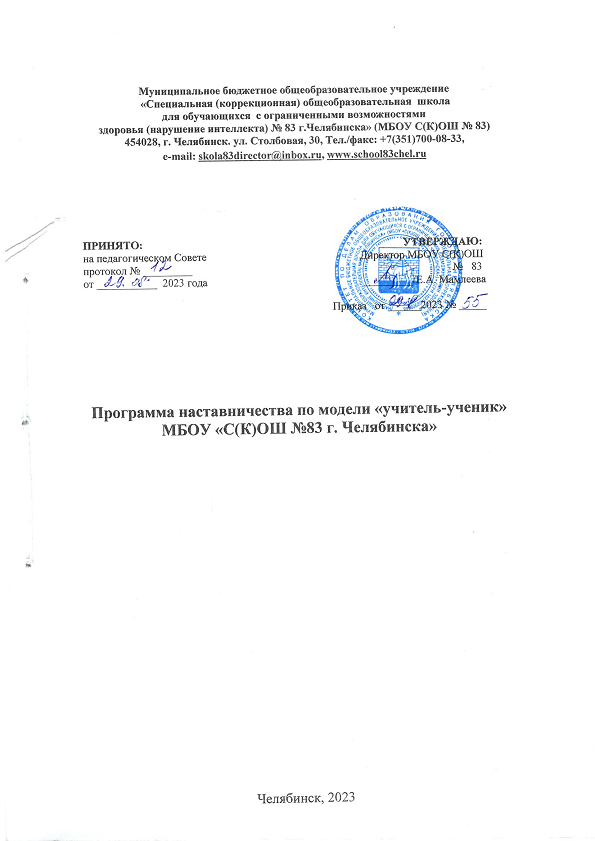 